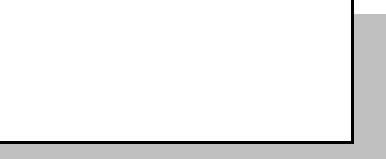 SORUMLUİŞ AKIŞ SÜRECIİŞ AKIŞ SÜRECIİŞ AKIŞ SÜRECIFAALIYETDOKÜMANTASYON/ÇIKTI----Lisansüstü Mezuniyet İşlemleri İş AkışSüreci-----ENSTITÜ YÖNETIM KURULUÖĞRENCIÖĞRENCIÖĞRENCIÖĞRENCIÖĞRENCIENSTITÜ     YÖNETIM KURULUJüri tarafından başarılı bulunan öğrenci için mezuniyet kararı alınır.Öğrenci YÖK Tez Merkezi’ne tezi hakkında bilgileri girerek bir referans numarası alır ve Tez Veri Giriş Formu’ndan 4 adet çıktı alıp imzalar.Tezini tek bir dosya şeklinde PDF olarak kaydeder. Dosyanın adı YÖK Tez Merkezi’nden aldığı referans numarasıdır. Ad ve Anabilim Dalı bilgilerini CD’nin üzerine yazar. Bu şekilde 2 kopya hazırlar. Tez Yazım Kılavuzu’na uygun olarak hazırlanan tezler, onay sayfası ile birlikte ciltlenerek, Enstitü’ye verilmek üzere 5 kopya hazırlanır. Jüri’ye de ayrıca aynı şekilde hazırlanmış tezleri öğrenci teslim eder.İlişki Kesme Formu ilgili birimlere imzalatılır.Tez Veri Giriş Formu (4 adet)Tez (5 adet)İlişik Kesme FormuCD (2 adet)Fotoğraf (2 adet)Süresi içinde teslim etmeyen öğrenci için, Enstitü Yönetim Kurulu talep halinde en fazla 1 ay daha ek süre verilebilir. Teslim etmeyip azami süresi dolması halinde ilişiği kesilir.Yönetim Kurulu KararıTez Veri Giriş FormuCDTezLisansüstü Eğitim 
Öğretim ve Sınav 
YönetmeliğiYönetim Kurulu KararıENSTITÜ YÖNETIM KURULUÖĞRENCIÖĞRENCIÖĞRENCIÖĞRENCIÖĞRENCIENSTITÜ     YÖNETIM KURULUMezuniyet KararıJüri tarafından başarılı bulunan öğrenci için mezuniyet kararı alınır.Öğrenci YÖK Tez Merkezi’ne tezi hakkında bilgileri girerek bir referans numarası alır ve Tez Veri Giriş Formu’ndan 4 adet çıktı alıp imzalar.Tezini tek bir dosya şeklinde PDF olarak kaydeder. Dosyanın adı YÖK Tez Merkezi’nden aldığı referans numarasıdır. Ad ve Anabilim Dalı bilgilerini CD’nin üzerine yazar. Bu şekilde 2 kopya hazırlar. Tez Yazım Kılavuzu’na uygun olarak hazırlanan tezler, onay sayfası ile birlikte ciltlenerek, Enstitü’ye verilmek üzere 5 kopya hazırlanır. Jüri’ye de ayrıca aynı şekilde hazırlanmış tezleri öğrenci teslim eder.İlişki Kesme Formu ilgili birimlere imzalatılır.Tez Veri Giriş Formu (4 adet)Tez (5 adet)İlişik Kesme FormuCD (2 adet)Fotoğraf (2 adet)Süresi içinde teslim etmeyen öğrenci için, Enstitü Yönetim Kurulu talep halinde en fazla 1 ay daha ek süre verilebilir. Teslim etmeyip azami süresi dolması halinde ilişiği kesilir.Yönetim Kurulu KararıTez Veri Giriş FormuCDTezLisansüstü Eğitim 
Öğretim ve Sınav 
YönetmeliğiYönetim Kurulu KararıENSTITÜ YÖNETIM KURULUÖĞRENCIÖĞRENCIÖĞRENCIÖĞRENCIÖĞRENCIENSTITÜ     YÖNETIM KURULUJüri tarafından başarılı bulunan öğrenci için mezuniyet kararı alınır.Öğrenci YÖK Tez Merkezi’ne tezi hakkında bilgileri girerek bir referans numarası alır ve Tez Veri Giriş Formu’ndan 4 adet çıktı alıp imzalar.Tezini tek bir dosya şeklinde PDF olarak kaydeder. Dosyanın adı YÖK Tez Merkezi’nden aldığı referans numarasıdır. Ad ve Anabilim Dalı bilgilerini CD’nin üzerine yazar. Bu şekilde 2 kopya hazırlar. Tez Yazım Kılavuzu’na uygun olarak hazırlanan tezler, onay sayfası ile birlikte ciltlenerek, Enstitü’ye verilmek üzere 5 kopya hazırlanır. Jüri’ye de ayrıca aynı şekilde hazırlanmış tezleri öğrenci teslim eder.İlişki Kesme Formu ilgili birimlere imzalatılır.Tez Veri Giriş Formu (4 adet)Tez (5 adet)İlişik Kesme FormuCD (2 adet)Fotoğraf (2 adet)Süresi içinde teslim etmeyen öğrenci için, Enstitü Yönetim Kurulu talep halinde en fazla 1 ay daha ek süre verilebilir. Teslim etmeyip azami süresi dolması halinde ilişiği kesilir.Yönetim Kurulu KararıTez Veri Giriş FormuCDTezLisansüstü Eğitim 
Öğretim ve Sınav 
YönetmeliğiYönetim Kurulu KararıENSTITÜ YÖNETIM KURULUÖĞRENCIÖĞRENCIÖĞRENCIÖĞRENCIÖĞRENCIENSTITÜ     YÖNETIM KURULUJüri tarafından başarılı bulunan öğrenci için mezuniyet kararı alınır.Öğrenci YÖK Tez Merkezi’ne tezi hakkında bilgileri girerek bir referans numarası alır ve Tez Veri Giriş Formu’ndan 4 adet çıktı alıp imzalar.Tezini tek bir dosya şeklinde PDF olarak kaydeder. Dosyanın adı YÖK Tez Merkezi’nden aldığı referans numarasıdır. Ad ve Anabilim Dalı bilgilerini CD’nin üzerine yazar. Bu şekilde 2 kopya hazırlar. Tez Yazım Kılavuzu’na uygun olarak hazırlanan tezler, onay sayfası ile birlikte ciltlenerek, Enstitü’ye verilmek üzere 5 kopya hazırlanır. Jüri’ye de ayrıca aynı şekilde hazırlanmış tezleri öğrenci teslim eder.İlişki Kesme Formu ilgili birimlere imzalatılır.Tez Veri Giriş Formu (4 adet)Tez (5 adet)İlişik Kesme FormuCD (2 adet)Fotoğraf (2 adet)Süresi içinde teslim etmeyen öğrenci için, Enstitü Yönetim Kurulu talep halinde en fazla 1 ay daha ek süre verilebilir. Teslim etmeyip azami süresi dolması halinde ilişiği kesilir.Yönetim Kurulu KararıTez Veri Giriş FormuCDTezLisansüstü Eğitim 
Öğretim ve Sınav 
YönetmeliğiYönetim Kurulu KararıENSTITÜ YÖNETIM KURULUÖĞRENCIÖĞRENCIÖĞRENCIÖĞRENCIÖĞRENCIENSTITÜ     YÖNETIM KURULUYÖK Tez Merkezi’ne Bilgi GirişiJüri tarafından başarılı bulunan öğrenci için mezuniyet kararı alınır.Öğrenci YÖK Tez Merkezi’ne tezi hakkında bilgileri girerek bir referans numarası alır ve Tez Veri Giriş Formu’ndan 4 adet çıktı alıp imzalar.Tezini tek bir dosya şeklinde PDF olarak kaydeder. Dosyanın adı YÖK Tez Merkezi’nden aldığı referans numarasıdır. Ad ve Anabilim Dalı bilgilerini CD’nin üzerine yazar. Bu şekilde 2 kopya hazırlar. Tez Yazım Kılavuzu’na uygun olarak hazırlanan tezler, onay sayfası ile birlikte ciltlenerek, Enstitü’ye verilmek üzere 5 kopya hazırlanır. Jüri’ye de ayrıca aynı şekilde hazırlanmış tezleri öğrenci teslim eder.İlişki Kesme Formu ilgili birimlere imzalatılır.Tez Veri Giriş Formu (4 adet)Tez (5 adet)İlişik Kesme FormuCD (2 adet)Fotoğraf (2 adet)Süresi içinde teslim etmeyen öğrenci için, Enstitü Yönetim Kurulu talep halinde en fazla 1 ay daha ek süre verilebilir. Teslim etmeyip azami süresi dolması halinde ilişiği kesilir.Yönetim Kurulu KararıTez Veri Giriş FormuCDTezLisansüstü Eğitim 
Öğretim ve Sınav 
YönetmeliğiYönetim Kurulu KararıENSTITÜ YÖNETIM KURULUÖĞRENCIÖĞRENCIÖĞRENCIÖĞRENCIÖĞRENCIENSTITÜ     YÖNETIM KURULUJüri tarafından başarılı bulunan öğrenci için mezuniyet kararı alınır.Öğrenci YÖK Tez Merkezi’ne tezi hakkında bilgileri girerek bir referans numarası alır ve Tez Veri Giriş Formu’ndan 4 adet çıktı alıp imzalar.Tezini tek bir dosya şeklinde PDF olarak kaydeder. Dosyanın adı YÖK Tez Merkezi’nden aldığı referans numarasıdır. Ad ve Anabilim Dalı bilgilerini CD’nin üzerine yazar. Bu şekilde 2 kopya hazırlar. Tez Yazım Kılavuzu’na uygun olarak hazırlanan tezler, onay sayfası ile birlikte ciltlenerek, Enstitü’ye verilmek üzere 5 kopya hazırlanır. Jüri’ye de ayrıca aynı şekilde hazırlanmış tezleri öğrenci teslim eder.İlişki Kesme Formu ilgili birimlere imzalatılır.Tez Veri Giriş Formu (4 adet)Tez (5 adet)İlişik Kesme FormuCD (2 adet)Fotoğraf (2 adet)Süresi içinde teslim etmeyen öğrenci için, Enstitü Yönetim Kurulu talep halinde en fazla 1 ay daha ek süre verilebilir. Teslim etmeyip azami süresi dolması halinde ilişiği kesilir.Yönetim Kurulu KararıTez Veri Giriş FormuCDTezLisansüstü Eğitim 
Öğretim ve Sınav 
YönetmeliğiYönetim Kurulu KararıENSTITÜ YÖNETIM KURULUÖĞRENCIÖĞRENCIÖĞRENCIÖĞRENCIÖĞRENCIENSTITÜ     YÖNETIM KURULUJüri tarafından başarılı bulunan öğrenci için mezuniyet kararı alınır.Öğrenci YÖK Tez Merkezi’ne tezi hakkında bilgileri girerek bir referans numarası alır ve Tez Veri Giriş Formu’ndan 4 adet çıktı alıp imzalar.Tezini tek bir dosya şeklinde PDF olarak kaydeder. Dosyanın adı YÖK Tez Merkezi’nden aldığı referans numarasıdır. Ad ve Anabilim Dalı bilgilerini CD’nin üzerine yazar. Bu şekilde 2 kopya hazırlar. Tez Yazım Kılavuzu’na uygun olarak hazırlanan tezler, onay sayfası ile birlikte ciltlenerek, Enstitü’ye verilmek üzere 5 kopya hazırlanır. Jüri’ye de ayrıca aynı şekilde hazırlanmış tezleri öğrenci teslim eder.İlişki Kesme Formu ilgili birimlere imzalatılır.Tez Veri Giriş Formu (4 adet)Tez (5 adet)İlişik Kesme FormuCD (2 adet)Fotoğraf (2 adet)Süresi içinde teslim etmeyen öğrenci için, Enstitü Yönetim Kurulu talep halinde en fazla 1 ay daha ek süre verilebilir. Teslim etmeyip azami süresi dolması halinde ilişiği kesilir.Yönetim Kurulu KararıTez Veri Giriş FormuCDTezLisansüstü Eğitim 
Öğretim ve Sınav 
YönetmeliğiYönetim Kurulu KararıENSTITÜ YÖNETIM KURULUÖĞRENCIÖĞRENCIÖĞRENCIÖĞRENCIÖĞRENCIENSTITÜ     YÖNETIM KURULUCD’lerin HazırlanmasıJüri tarafından başarılı bulunan öğrenci için mezuniyet kararı alınır.Öğrenci YÖK Tez Merkezi’ne tezi hakkında bilgileri girerek bir referans numarası alır ve Tez Veri Giriş Formu’ndan 4 adet çıktı alıp imzalar.Tezini tek bir dosya şeklinde PDF olarak kaydeder. Dosyanın adı YÖK Tez Merkezi’nden aldığı referans numarasıdır. Ad ve Anabilim Dalı bilgilerini CD’nin üzerine yazar. Bu şekilde 2 kopya hazırlar. Tez Yazım Kılavuzu’na uygun olarak hazırlanan tezler, onay sayfası ile birlikte ciltlenerek, Enstitü’ye verilmek üzere 5 kopya hazırlanır. Jüri’ye de ayrıca aynı şekilde hazırlanmış tezleri öğrenci teslim eder.İlişki Kesme Formu ilgili birimlere imzalatılır.Tez Veri Giriş Formu (4 adet)Tez (5 adet)İlişik Kesme FormuCD (2 adet)Fotoğraf (2 adet)Süresi içinde teslim etmeyen öğrenci için, Enstitü Yönetim Kurulu talep halinde en fazla 1 ay daha ek süre verilebilir. Teslim etmeyip azami süresi dolması halinde ilişiği kesilir.Yönetim Kurulu KararıTez Veri Giriş FormuCDTezLisansüstü Eğitim 
Öğretim ve Sınav 
YönetmeliğiYönetim Kurulu KararıENSTITÜ YÖNETIM KURULUÖĞRENCIÖĞRENCIÖĞRENCIÖĞRENCIÖĞRENCIENSTITÜ     YÖNETIM KURULUJüri tarafından başarılı bulunan öğrenci için mezuniyet kararı alınır.Öğrenci YÖK Tez Merkezi’ne tezi hakkında bilgileri girerek bir referans numarası alır ve Tez Veri Giriş Formu’ndan 4 adet çıktı alıp imzalar.Tezini tek bir dosya şeklinde PDF olarak kaydeder. Dosyanın adı YÖK Tez Merkezi’nden aldığı referans numarasıdır. Ad ve Anabilim Dalı bilgilerini CD’nin üzerine yazar. Bu şekilde 2 kopya hazırlar. Tez Yazım Kılavuzu’na uygun olarak hazırlanan tezler, onay sayfası ile birlikte ciltlenerek, Enstitü’ye verilmek üzere 5 kopya hazırlanır. Jüri’ye de ayrıca aynı şekilde hazırlanmış tezleri öğrenci teslim eder.İlişki Kesme Formu ilgili birimlere imzalatılır.Tez Veri Giriş Formu (4 adet)Tez (5 adet)İlişik Kesme FormuCD (2 adet)Fotoğraf (2 adet)Süresi içinde teslim etmeyen öğrenci için, Enstitü Yönetim Kurulu talep halinde en fazla 1 ay daha ek süre verilebilir. Teslim etmeyip azami süresi dolması halinde ilişiği kesilir.Yönetim Kurulu KararıTez Veri Giriş FormuCDTezLisansüstü Eğitim 
Öğretim ve Sınav 
YönetmeliğiYönetim Kurulu KararıENSTITÜ YÖNETIM KURULUÖĞRENCIÖĞRENCIÖĞRENCIÖĞRENCIÖĞRENCIENSTITÜ     YÖNETIM KURULUJüri tarafından başarılı bulunan öğrenci için mezuniyet kararı alınır.Öğrenci YÖK Tez Merkezi’ne tezi hakkında bilgileri girerek bir referans numarası alır ve Tez Veri Giriş Formu’ndan 4 adet çıktı alıp imzalar.Tezini tek bir dosya şeklinde PDF olarak kaydeder. Dosyanın adı YÖK Tez Merkezi’nden aldığı referans numarasıdır. Ad ve Anabilim Dalı bilgilerini CD’nin üzerine yazar. Bu şekilde 2 kopya hazırlar. Tez Yazım Kılavuzu’na uygun olarak hazırlanan tezler, onay sayfası ile birlikte ciltlenerek, Enstitü’ye verilmek üzere 5 kopya hazırlanır. Jüri’ye de ayrıca aynı şekilde hazırlanmış tezleri öğrenci teslim eder.İlişki Kesme Formu ilgili birimlere imzalatılır.Tez Veri Giriş Formu (4 adet)Tez (5 adet)İlişik Kesme FormuCD (2 adet)Fotoğraf (2 adet)Süresi içinde teslim etmeyen öğrenci için, Enstitü Yönetim Kurulu talep halinde en fazla 1 ay daha ek süre verilebilir. Teslim etmeyip azami süresi dolması halinde ilişiği kesilir.Yönetim Kurulu KararıTez Veri Giriş FormuCDTezLisansüstü Eğitim 
Öğretim ve Sınav 
YönetmeliğiYönetim Kurulu KararıENSTITÜ YÖNETIM KURULUÖĞRENCIÖĞRENCIÖĞRENCIÖĞRENCIÖĞRENCIENSTITÜ     YÖNETIM KURULUTezlerin CiltlenmesiJüri tarafından başarılı bulunan öğrenci için mezuniyet kararı alınır.Öğrenci YÖK Tez Merkezi’ne tezi hakkında bilgileri girerek bir referans numarası alır ve Tez Veri Giriş Formu’ndan 4 adet çıktı alıp imzalar.Tezini tek bir dosya şeklinde PDF olarak kaydeder. Dosyanın adı YÖK Tez Merkezi’nden aldığı referans numarasıdır. Ad ve Anabilim Dalı bilgilerini CD’nin üzerine yazar. Bu şekilde 2 kopya hazırlar. Tez Yazım Kılavuzu’na uygun olarak hazırlanan tezler, onay sayfası ile birlikte ciltlenerek, Enstitü’ye verilmek üzere 5 kopya hazırlanır. Jüri’ye de ayrıca aynı şekilde hazırlanmış tezleri öğrenci teslim eder.İlişki Kesme Formu ilgili birimlere imzalatılır.Tez Veri Giriş Formu (4 adet)Tez (5 adet)İlişik Kesme FormuCD (2 adet)Fotoğraf (2 adet)Süresi içinde teslim etmeyen öğrenci için, Enstitü Yönetim Kurulu talep halinde en fazla 1 ay daha ek süre verilebilir. Teslim etmeyip azami süresi dolması halinde ilişiği kesilir.Yönetim Kurulu KararıTez Veri Giriş FormuCDTezLisansüstü Eğitim 
Öğretim ve Sınav 
YönetmeliğiYönetim Kurulu KararıENSTITÜ YÖNETIM KURULUÖĞRENCIÖĞRENCIÖĞRENCIÖĞRENCIÖĞRENCIENSTITÜ     YÖNETIM KURULUJüri tarafından başarılı bulunan öğrenci için mezuniyet kararı alınır.Öğrenci YÖK Tez Merkezi’ne tezi hakkında bilgileri girerek bir referans numarası alır ve Tez Veri Giriş Formu’ndan 4 adet çıktı alıp imzalar.Tezini tek bir dosya şeklinde PDF olarak kaydeder. Dosyanın adı YÖK Tez Merkezi’nden aldığı referans numarasıdır. Ad ve Anabilim Dalı bilgilerini CD’nin üzerine yazar. Bu şekilde 2 kopya hazırlar. Tez Yazım Kılavuzu’na uygun olarak hazırlanan tezler, onay sayfası ile birlikte ciltlenerek, Enstitü’ye verilmek üzere 5 kopya hazırlanır. Jüri’ye de ayrıca aynı şekilde hazırlanmış tezleri öğrenci teslim eder.İlişki Kesme Formu ilgili birimlere imzalatılır.Tez Veri Giriş Formu (4 adet)Tez (5 adet)İlişik Kesme FormuCD (2 adet)Fotoğraf (2 adet)Süresi içinde teslim etmeyen öğrenci için, Enstitü Yönetim Kurulu talep halinde en fazla 1 ay daha ek süre verilebilir. Teslim etmeyip azami süresi dolması halinde ilişiği kesilir.Yönetim Kurulu KararıTez Veri Giriş FormuCDTezLisansüstü Eğitim 
Öğretim ve Sınav 
YönetmeliğiYönetim Kurulu KararıENSTITÜ YÖNETIM KURULUÖĞRENCIÖĞRENCIÖĞRENCIÖĞRENCIÖĞRENCIENSTITÜ     YÖNETIM KURULUJüri tarafından başarılı bulunan öğrenci için mezuniyet kararı alınır.Öğrenci YÖK Tez Merkezi’ne tezi hakkında bilgileri girerek bir referans numarası alır ve Tez Veri Giriş Formu’ndan 4 adet çıktı alıp imzalar.Tezini tek bir dosya şeklinde PDF olarak kaydeder. Dosyanın adı YÖK Tez Merkezi’nden aldığı referans numarasıdır. Ad ve Anabilim Dalı bilgilerini CD’nin üzerine yazar. Bu şekilde 2 kopya hazırlar. Tez Yazım Kılavuzu’na uygun olarak hazırlanan tezler, onay sayfası ile birlikte ciltlenerek, Enstitü’ye verilmek üzere 5 kopya hazırlanır. Jüri’ye de ayrıca aynı şekilde hazırlanmış tezleri öğrenci teslim eder.İlişki Kesme Formu ilgili birimlere imzalatılır.Tez Veri Giriş Formu (4 adet)Tez (5 adet)İlişik Kesme FormuCD (2 adet)Fotoğraf (2 adet)Süresi içinde teslim etmeyen öğrenci için, Enstitü Yönetim Kurulu talep halinde en fazla 1 ay daha ek süre verilebilir. Teslim etmeyip azami süresi dolması halinde ilişiği kesilir.Yönetim Kurulu KararıTez Veri Giriş FormuCDTezLisansüstü Eğitim 
Öğretim ve Sınav 
YönetmeliğiYönetim Kurulu KararıENSTITÜ YÖNETIM KURULUÖĞRENCIÖĞRENCIÖĞRENCIÖĞRENCIÖĞRENCIENSTITÜ     YÖNETIM KURULUİlişik Kesme FormuJüri tarafından başarılı bulunan öğrenci için mezuniyet kararı alınır.Öğrenci YÖK Tez Merkezi’ne tezi hakkında bilgileri girerek bir referans numarası alır ve Tez Veri Giriş Formu’ndan 4 adet çıktı alıp imzalar.Tezini tek bir dosya şeklinde PDF olarak kaydeder. Dosyanın adı YÖK Tez Merkezi’nden aldığı referans numarasıdır. Ad ve Anabilim Dalı bilgilerini CD’nin üzerine yazar. Bu şekilde 2 kopya hazırlar. Tez Yazım Kılavuzu’na uygun olarak hazırlanan tezler, onay sayfası ile birlikte ciltlenerek, Enstitü’ye verilmek üzere 5 kopya hazırlanır. Jüri’ye de ayrıca aynı şekilde hazırlanmış tezleri öğrenci teslim eder.İlişki Kesme Formu ilgili birimlere imzalatılır.Tez Veri Giriş Formu (4 adet)Tez (5 adet)İlişik Kesme FormuCD (2 adet)Fotoğraf (2 adet)Süresi içinde teslim etmeyen öğrenci için, Enstitü Yönetim Kurulu talep halinde en fazla 1 ay daha ek süre verilebilir. Teslim etmeyip azami süresi dolması halinde ilişiği kesilir.Yönetim Kurulu KararıTez Veri Giriş FormuCDTezLisansüstü Eğitim 
Öğretim ve Sınav 
YönetmeliğiYönetim Kurulu KararıENSTITÜ YÖNETIM KURULUÖĞRENCIÖĞRENCIÖĞRENCIÖĞRENCIÖĞRENCIENSTITÜ     YÖNETIM KURULUJüri tarafından başarılı bulunan öğrenci için mezuniyet kararı alınır.Öğrenci YÖK Tez Merkezi’ne tezi hakkında bilgileri girerek bir referans numarası alır ve Tez Veri Giriş Formu’ndan 4 adet çıktı alıp imzalar.Tezini tek bir dosya şeklinde PDF olarak kaydeder. Dosyanın adı YÖK Tez Merkezi’nden aldığı referans numarasıdır. Ad ve Anabilim Dalı bilgilerini CD’nin üzerine yazar. Bu şekilde 2 kopya hazırlar. Tez Yazım Kılavuzu’na uygun olarak hazırlanan tezler, onay sayfası ile birlikte ciltlenerek, Enstitü’ye verilmek üzere 5 kopya hazırlanır. Jüri’ye de ayrıca aynı şekilde hazırlanmış tezleri öğrenci teslim eder.İlişki Kesme Formu ilgili birimlere imzalatılır.Tez Veri Giriş Formu (4 adet)Tez (5 adet)İlişik Kesme FormuCD (2 adet)Fotoğraf (2 adet)Süresi içinde teslim etmeyen öğrenci için, Enstitü Yönetim Kurulu talep halinde en fazla 1 ay daha ek süre verilebilir. Teslim etmeyip azami süresi dolması halinde ilişiği kesilir.Yönetim Kurulu KararıTez Veri Giriş FormuCDTezLisansüstü Eğitim 
Öğretim ve Sınav 
YönetmeliğiYönetim Kurulu KararıENSTITÜ YÖNETIM KURULUÖĞRENCIÖĞRENCIÖĞRENCIÖĞRENCIÖĞRENCIENSTITÜ     YÖNETIM KURULUJüri tarafından başarılı bulunan öğrenci için mezuniyet kararı alınır.Öğrenci YÖK Tez Merkezi’ne tezi hakkında bilgileri girerek bir referans numarası alır ve Tez Veri Giriş Formu’ndan 4 adet çıktı alıp imzalar.Tezini tek bir dosya şeklinde PDF olarak kaydeder. Dosyanın adı YÖK Tez Merkezi’nden aldığı referans numarasıdır. Ad ve Anabilim Dalı bilgilerini CD’nin üzerine yazar. Bu şekilde 2 kopya hazırlar. Tez Yazım Kılavuzu’na uygun olarak hazırlanan tezler, onay sayfası ile birlikte ciltlenerek, Enstitü’ye verilmek üzere 5 kopya hazırlanır. Jüri’ye de ayrıca aynı şekilde hazırlanmış tezleri öğrenci teslim eder.İlişki Kesme Formu ilgili birimlere imzalatılır.Tez Veri Giriş Formu (4 adet)Tez (5 adet)İlişik Kesme FormuCD (2 adet)Fotoğraf (2 adet)Süresi içinde teslim etmeyen öğrenci için, Enstitü Yönetim Kurulu talep halinde en fazla 1 ay daha ek süre verilebilir. Teslim etmeyip azami süresi dolması halinde ilişiği kesilir.Yönetim Kurulu KararıTez Veri Giriş FormuCDTezLisansüstü Eğitim 
Öğretim ve Sınav 
YönetmeliğiYönetim Kurulu KararıENSTITÜ YÖNETIM KURULUÖĞRENCIÖĞRENCIÖĞRENCIÖĞRENCIÖĞRENCIENSTITÜ     YÖNETIM KURULUBelgelerin TeslimiJüri tarafından başarılı bulunan öğrenci için mezuniyet kararı alınır.Öğrenci YÖK Tez Merkezi’ne tezi hakkında bilgileri girerek bir referans numarası alır ve Tez Veri Giriş Formu’ndan 4 adet çıktı alıp imzalar.Tezini tek bir dosya şeklinde PDF olarak kaydeder. Dosyanın adı YÖK Tez Merkezi’nden aldığı referans numarasıdır. Ad ve Anabilim Dalı bilgilerini CD’nin üzerine yazar. Bu şekilde 2 kopya hazırlar. Tez Yazım Kılavuzu’na uygun olarak hazırlanan tezler, onay sayfası ile birlikte ciltlenerek, Enstitü’ye verilmek üzere 5 kopya hazırlanır. Jüri’ye de ayrıca aynı şekilde hazırlanmış tezleri öğrenci teslim eder.İlişki Kesme Formu ilgili birimlere imzalatılır.Tez Veri Giriş Formu (4 adet)Tez (5 adet)İlişik Kesme FormuCD (2 adet)Fotoğraf (2 adet)Süresi içinde teslim etmeyen öğrenci için, Enstitü Yönetim Kurulu talep halinde en fazla 1 ay daha ek süre verilebilir. Teslim etmeyip azami süresi dolması halinde ilişiği kesilir.Yönetim Kurulu KararıTez Veri Giriş FormuCDTezLisansüstü Eğitim 
Öğretim ve Sınav 
YönetmeliğiYönetim Kurulu KararıENSTITÜ YÖNETIM KURULUÖĞRENCIÖĞRENCIÖĞRENCIÖĞRENCIÖĞRENCIENSTITÜ     YÖNETIM KURULUJüri tarafından başarılı bulunan öğrenci için mezuniyet kararı alınır.Öğrenci YÖK Tez Merkezi’ne tezi hakkında bilgileri girerek bir referans numarası alır ve Tez Veri Giriş Formu’ndan 4 adet çıktı alıp imzalar.Tezini tek bir dosya şeklinde PDF olarak kaydeder. Dosyanın adı YÖK Tez Merkezi’nden aldığı referans numarasıdır. Ad ve Anabilim Dalı bilgilerini CD’nin üzerine yazar. Bu şekilde 2 kopya hazırlar. Tez Yazım Kılavuzu’na uygun olarak hazırlanan tezler, onay sayfası ile birlikte ciltlenerek, Enstitü’ye verilmek üzere 5 kopya hazırlanır. Jüri’ye de ayrıca aynı şekilde hazırlanmış tezleri öğrenci teslim eder.İlişki Kesme Formu ilgili birimlere imzalatılır.Tez Veri Giriş Formu (4 adet)Tez (5 adet)İlişik Kesme FormuCD (2 adet)Fotoğraf (2 adet)Süresi içinde teslim etmeyen öğrenci için, Enstitü Yönetim Kurulu talep halinde en fazla 1 ay daha ek süre verilebilir. Teslim etmeyip azami süresi dolması halinde ilişiği kesilir.Yönetim Kurulu KararıTez Veri Giriş FormuCDTezLisansüstü Eğitim 
Öğretim ve Sınav 
YönetmeliğiYönetim Kurulu KararıENSTITÜ YÖNETIM KURULUÖĞRENCIÖĞRENCIÖĞRENCIÖĞRENCIÖĞRENCIENSTITÜ     YÖNETIM KURULUBelgeler 1 ay içinde TeslimBelgeler 1 ay içinde TeslimJüri tarafından başarılı bulunan öğrenci için mezuniyet kararı alınır.Öğrenci YÖK Tez Merkezi’ne tezi hakkında bilgileri girerek bir referans numarası alır ve Tez Veri Giriş Formu’ndan 4 adet çıktı alıp imzalar.Tezini tek bir dosya şeklinde PDF olarak kaydeder. Dosyanın adı YÖK Tez Merkezi’nden aldığı referans numarasıdır. Ad ve Anabilim Dalı bilgilerini CD’nin üzerine yazar. Bu şekilde 2 kopya hazırlar. Tez Yazım Kılavuzu’na uygun olarak hazırlanan tezler, onay sayfası ile birlikte ciltlenerek, Enstitü’ye verilmek üzere 5 kopya hazırlanır. Jüri’ye de ayrıca aynı şekilde hazırlanmış tezleri öğrenci teslim eder.İlişki Kesme Formu ilgili birimlere imzalatılır.Tez Veri Giriş Formu (4 adet)Tez (5 adet)İlişik Kesme FormuCD (2 adet)Fotoğraf (2 adet)Süresi içinde teslim etmeyen öğrenci için, Enstitü Yönetim Kurulu talep halinde en fazla 1 ay daha ek süre verilebilir. Teslim etmeyip azami süresi dolması halinde ilişiği kesilir.Yönetim Kurulu KararıTez Veri Giriş FormuCDTezLisansüstü Eğitim 
Öğretim ve Sınav 
YönetmeliğiYönetim Kurulu KararıENSTITÜ YÖNETIM KURULUÖĞRENCIÖĞRENCIÖĞRENCIÖĞRENCIÖĞRENCIENSTITÜ     YÖNETIM KURULUEdildi mi?Jüri tarafından başarılı bulunan öğrenci için mezuniyet kararı alınır.Öğrenci YÖK Tez Merkezi’ne tezi hakkında bilgileri girerek bir referans numarası alır ve Tez Veri Giriş Formu’ndan 4 adet çıktı alıp imzalar.Tezini tek bir dosya şeklinde PDF olarak kaydeder. Dosyanın adı YÖK Tez Merkezi’nden aldığı referans numarasıdır. Ad ve Anabilim Dalı bilgilerini CD’nin üzerine yazar. Bu şekilde 2 kopya hazırlar. Tez Yazım Kılavuzu’na uygun olarak hazırlanan tezler, onay sayfası ile birlikte ciltlenerek, Enstitü’ye verilmek üzere 5 kopya hazırlanır. Jüri’ye de ayrıca aynı şekilde hazırlanmış tezleri öğrenci teslim eder.İlişki Kesme Formu ilgili birimlere imzalatılır.Tez Veri Giriş Formu (4 adet)Tez (5 adet)İlişik Kesme FormuCD (2 adet)Fotoğraf (2 adet)Süresi içinde teslim etmeyen öğrenci için, Enstitü Yönetim Kurulu talep halinde en fazla 1 ay daha ek süre verilebilir. Teslim etmeyip azami süresi dolması halinde ilişiği kesilir.Yönetim Kurulu KararıTez Veri Giriş FormuCDTezLisansüstü Eğitim 
Öğretim ve Sınav 
YönetmeliğiYönetim Kurulu KararıENSTITÜ YÖNETIM KURULUÖĞRENCIÖĞRENCIÖĞRENCIÖĞRENCIÖĞRENCIENSTITÜ     YÖNETIM KURULUEVETJüri tarafından başarılı bulunan öğrenci için mezuniyet kararı alınır.Öğrenci YÖK Tez Merkezi’ne tezi hakkında bilgileri girerek bir referans numarası alır ve Tez Veri Giriş Formu’ndan 4 adet çıktı alıp imzalar.Tezini tek bir dosya şeklinde PDF olarak kaydeder. Dosyanın adı YÖK Tez Merkezi’nden aldığı referans numarasıdır. Ad ve Anabilim Dalı bilgilerini CD’nin üzerine yazar. Bu şekilde 2 kopya hazırlar. Tez Yazım Kılavuzu’na uygun olarak hazırlanan tezler, onay sayfası ile birlikte ciltlenerek, Enstitü’ye verilmek üzere 5 kopya hazırlanır. Jüri’ye de ayrıca aynı şekilde hazırlanmış tezleri öğrenci teslim eder.İlişki Kesme Formu ilgili birimlere imzalatılır.Tez Veri Giriş Formu (4 adet)Tez (5 adet)İlişik Kesme FormuCD (2 adet)Fotoğraf (2 adet)Süresi içinde teslim etmeyen öğrenci için, Enstitü Yönetim Kurulu talep halinde en fazla 1 ay daha ek süre verilebilir. Teslim etmeyip azami süresi dolması halinde ilişiği kesilir.Yönetim Kurulu KararıTez Veri Giriş FormuCDTezLisansüstü Eğitim 
Öğretim ve Sınav 
YönetmeliğiYönetim Kurulu Kararı